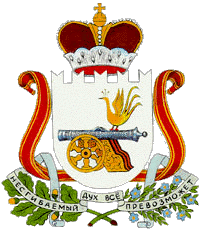 АДМИНИСТРАЦИЯ  СТУДЕНЕЦКОГО СЕЛЬСКОГО ПОСЕЛЕНИЯШУМЯЧСКОГО РАЙОНА СМОЛЕНСКОЙ ОБЛАСТИ                                               ПОСТАНОВЛЕНИЕ25 декабря  2015 г.         № 63Администрация Студенецкого сельского поселения Шумячского района Смоленской области ПОСТАНОВЛЯЕТ:     1. Внести в Постановление №31 от 08.08.2011 года  «Об  утверждении  положения  и  состава комиссии   Студенецкого сельского     поселения  Шумячского  района  Смоленской  области  по учету граждан в качестве нуждающихся в жилых помещениях,  предоставляемых по договорам социального найма муниципального жилищного фонда» следующие изменения: - состав комиссии по учету граждан в качестве нуждающихся в жилых помещениях, предоставляемых по договорам социального найма муниципального жилищного фонда изложить в новой редакции (приложение №1).2.Настоящее Постановление вступит в силу со дня его подписания.Глава муниципального образования Студенецкого сельского поселения Шумячского района Смоленской области                                И.В. КулешоваПриложение №1 к Постановлению АдминистрацииСтуденецкого сельского поселения Шумячского района Смоленской области от «25» декабря 2015 г.    № 63Составкомиссии по учету граждан в качестве нуждающихся в жилых помещениях, предоставляемых по договорам социального найма муниципального жилищного фондаО внесении изменений в Постановление Администрации Студенецкого сельского поселения Шумячского района Смоленской области №31 от 08.08.2011 г. «Об  утверждении  положения  и  состава комиссии Студенецкого сельского     поселения  Шумячского  района  Смоленской  области  по учету граждан в качестве нуждающихся в жилых помещениях,  предоставляемых по договорам социального найма муниципального жилищного фонда»Панова  Наталья  Михайловна-Глава муниципального образования Студенецкого сельского поселения, председатель комиссии;Вернова  Зинаида Владимировна-депутат Совета депутатов Студенецкого сельского поселения, секретарь комиссии;члены комиссии:Кулешов Николай Николаевичдепутат Совета депутатов Студенецкого сельского поселения;Константинова Галина Николаевна-библиотекарь Студенецкой сельской библиотеки, Шумячская ЦБС;Максименко Татьяна Николаевна -заведующая Осетищенским ФАП Студенецкого сельского поселения